Оформление акции «Марафон скидок»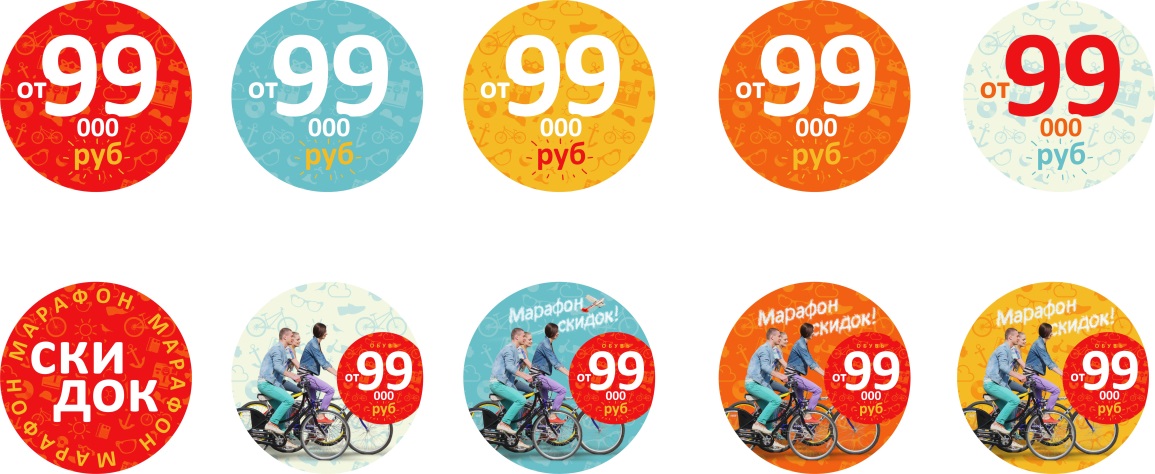 
1. Оформлять витрины, станет проще, форма круга хорошо адаптируется под пространство, каждый магазин может выбирать свой размер модулей.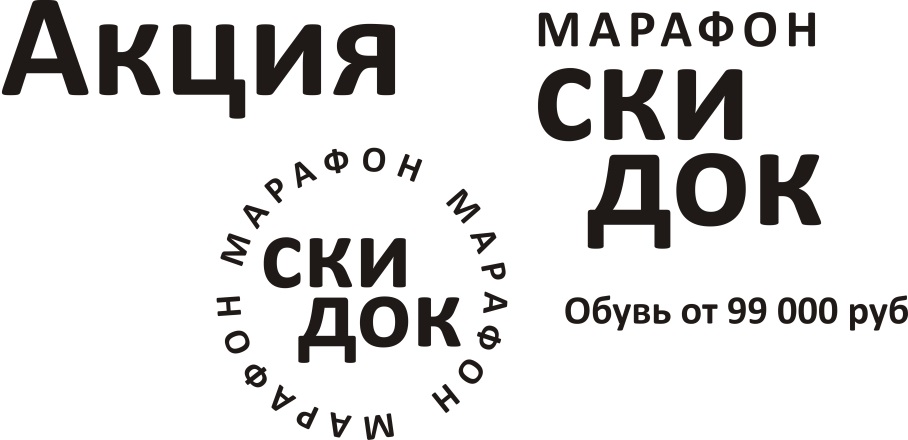 
2. Отдельные надписи из белого винила, эффективны и информативны и также удобно подстраиваются под рекламное поле.

Примеры оформления витрин


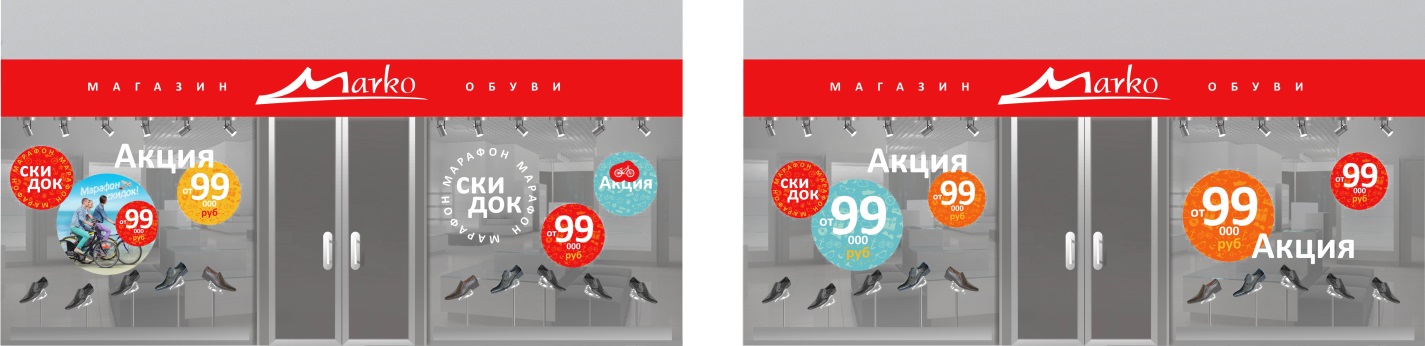 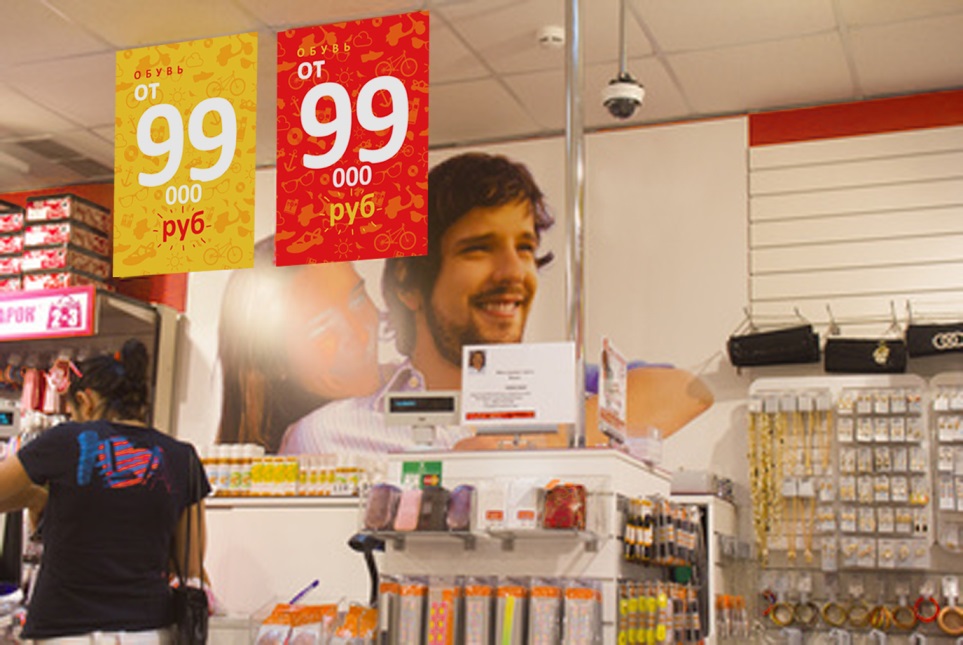 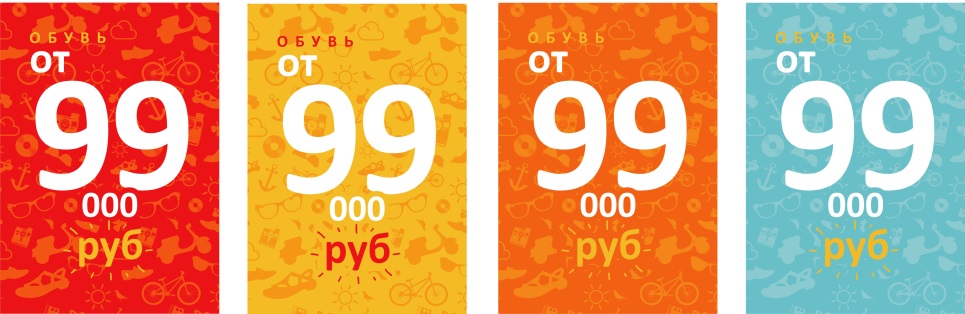 3. Оформление внутри магазинов, дублирует общий стиль, подстраивается под условия интерьера.


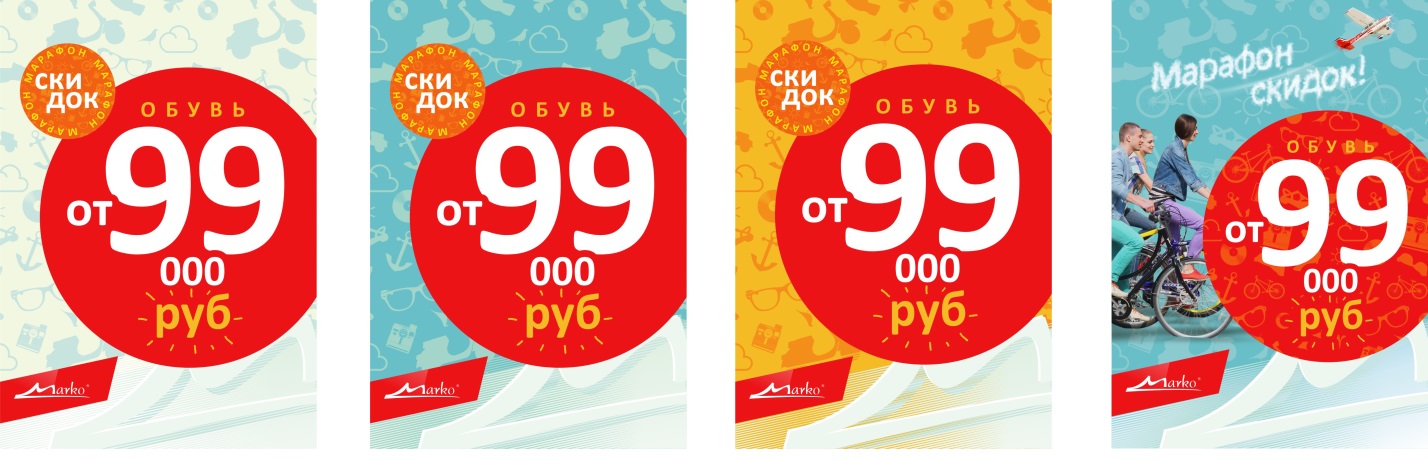 4. Реклама у кассовых стоек



5. Ценники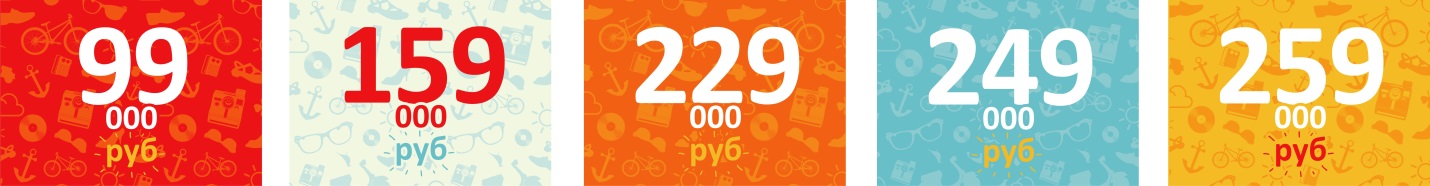 

Пример оформления магазина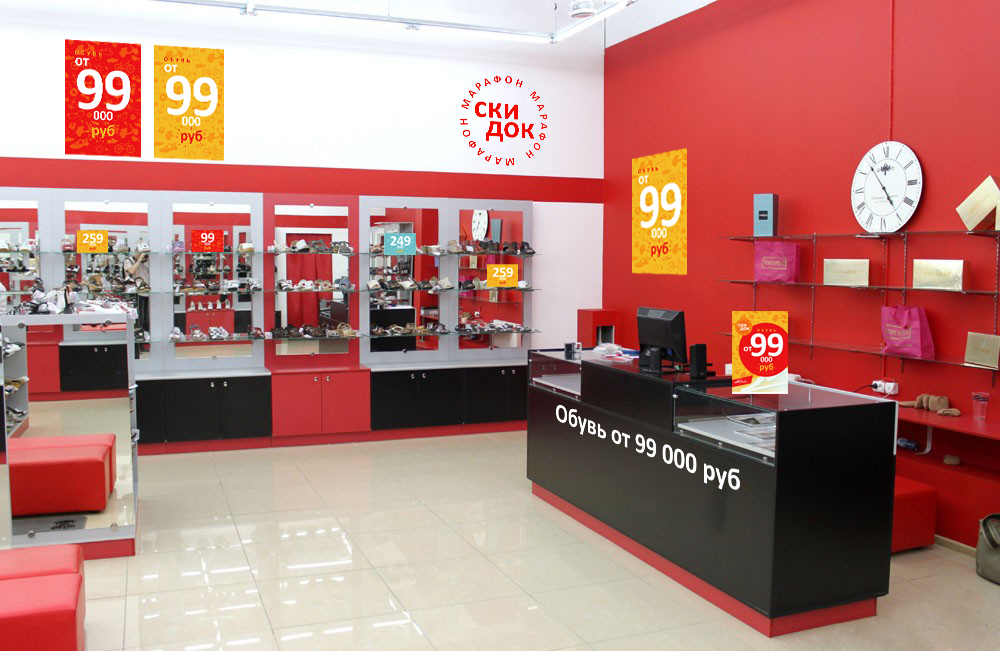 